اطلاعات ارزیابی جامع گروه‌های آموزشی دانشگاه فردوسی مشهد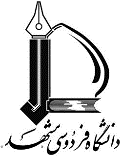 نوبت دوم سال تحصیلی 1400-1399گروه آموزشی: ادیان و عرفان تطبیقی                        رشته-گرایش: ادیان و عرفان                                دانشکده: الهیات و معارف اسلامیاطلاعات ارزیابی جامع گروه‌های آموزشی دانشگاه فردوسی مشهدنوبت دوم سال تحصیلی 1400-1399گروه آموزشی: ادیان و عرفان تطبیقی                        رشته-گرایش: ادیان و عرفان                                دانشکده: الهیات و معارف اسلامیاطلاعات ارزیابی جامع گروه‌های آموزشی دانشگاه فردوسی مشهدنوبت دوم سال تحصیلی 1400-1399گروه آموزشی: ادیان و عرفان تطبیقی                        رشته-گرایش: ادیان و عرفان                                دانشکده: الهیات و معارف اسلامیاطلاعات ارزیابی جامع گروه‌های آموزشی دانشگاه فردوسی مشهدنوبت دوم سال تحصیلی 1400-1399گروه آموزشی: ادیان و عرفان تطبیقی                        رشته-گرایش: ادیان و عرفان                                دانشکده: الهیات و معارف اسلامیاطلاعات ارزیابی جامع گروه‌های آموزشی دانشگاه فردوسی مشهدنوبت دوم سال تحصیلی 1400-1399گروه آموزشی: ادیان و عرفان تطبیقی                        رشته-گرایش: ادیان و عرفان                                دانشکده: الهیات و معارف اسلامیاطلاعات ارزیابی جامع گروه‌های آموزشی دانشگاه فردوسی مشهدنوبت دوم سال تحصیلی 1400-1399گروه آموزشی: ادیان و عرفان تطبیقی                        رشته-گرایش: ادیان و عرفان                                دانشکده: الهیات و معارف اسلامیاطلاعات ارزیابی جامع گروه‌های آموزشی دانشگاه فردوسی مشهدنوبت دوم سال تحصیلی 1400-1399گروه آموزشی: ادیان و عرفان تطبیقی                        رشته-گرایش: ادیان و عرفان                                دانشکده: الهیات و معارف اسلامینام درساسامی کمیته ارزیابی جامع به تفکیک درسفهرست کامل منابع ارزیابیارزیابی کتبیارزیابی کتبیارزیابی شفاهی              ارزیابی شفاهی              نام درساسامی کمیته ارزیابی جامع به تفکیک درسفهرست کامل منابع ارزیابیلینک برگزاری جلسهزمان(تاریخ و ساعت)لینک برگزاری جلسهزمان(تاریخ و ساعت)هندویی و بوداییدکتر فیاض قرائیاوپه نیشدها (چاندوگیه اوپه نیشد)، ترجمه داراشکوه (سرّ اکبر)Chandogya Upanisad, trans. by Radhakrishnan  دمه پده (راه حق)، ترجمه علویDhammapada, trans. by Radhakrishnan: chap. I-V(58-95)-سوره نیلوفر سه گانه، لیان هاویتس و جین ریوز، ترجمه ع. پاشایی (مقدمه کتاب را هم شامل میشود)-مقالۀ « بنیان » از جولیوس لیپنرمقاله «متون مقدس بودایی  از الریک پاگلhttp://vroom.um.ac.ir/imamiشنبه22/3/1400ساعت 12-8https://vroom.um.ac.ir/f-gharaeiیکشنبه 23/3/1400ساعت14-12.30یهود و مسیحیتدکتر منصور معتمدیاسفارپنجگانه تورات-اناجیل چهارگانه عهد جدید-مقالۀ "کتاب مقدس به منزلۀ اثر ادبی"از جان گیبل و چارلز ویلر، ترجمه حسین پاینده، مجله ارغنونhttp://vroom.um.ac.ir/imamiشنبه22/3/1400ساعت 12-8http://vroom.um.ac.ir/motamediشنبه22/3/1400ساعت18-16عرفان و تصوفدکترعلی اشرف امامیگلشن راز (شرح لاهیجی) قاعده الفکر فی الانفس، از ابیات:به اصل خویش یکره نیک بنگر- که مادر را پدر شد باز مادرو سوال سوم تا بیت 309شرح فصوص الحکم، فص حکمه العلویه فی کلمه موسویهhttp://vroom.um.ac.ir/imamiشنبه22/3/1400ساعت 12-8http://vroom.um.ac.ir/imamiیکشنبه 23/3/1400ساعت12-10متون دینی زرتشتیدکتر مهدی حسن زاده ادیان و مذاهب در ایران باستان -کتایون مزداپور و دیگران، تا صفحه156 http://vroom.um.ac.ir/imamiشنبه22/3/1400ساعت 12-8http://vroom.um.ac.ir/hasanzadehیکشنبه 23/3/1400ساعت10-8روشهای دین پژوهیدکتر مهدی حسن زادهمقالۀ "واکاوی روش پیتر برگر در فهم دین"دکتر مهدی حسن زاده، معرفت ادیان/ سال سوم/ تابستان1391شماره 3http://vroom.um.ac.ir/imamiشنبه22/3/1400ساعت 12-8http://vroom.um.ac.ir/hasanzadehیکشنبه 23/3/1400ساعت10-8